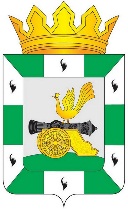 МУНИЦИПАЛЬНОЕ ОБРАЗОВАНИЕ«СМОЛЕНСКИЙ РАЙОН» СМОЛЕНСКОЙ ОБЛАСТИСМОЛЕНСКАЯ РАЙОННАЯ ДУМА  РЕШЕНИЕ от  января 2020 года               №  Об утверждении графиков личного приёма граждан председателем Смоленской районной Думы и личного приёма избирателей депутатами Смоленской районной Думы пятого созыва на 2020 годС целью реализации Федерального закона от 2 мая 2006 года № 59-ФЗ 
«О порядке рассмотрения обращений граждан Российской Федерации», 
в соответствии со статьёй 21.2 Устава муниципального образования «Смоленский район» Смоленской области, статьей 41 Регламента Смоленской районной Думы, Смоленская районная ДумаРЕШИЛА:1. Утвердить прилагаемый график личного приёма граждан председателем Смоленской районной Думы на 2020 год.2. Утвердить прилагаемый график личного приёма избирателей депутатами Смоленской районной Думы пятого созыва на 2020 год.3. Администрациям сельских поселений Смоленского района Смоленской области оказать содействие в осуществлении проведения личного приёма граждан депутатами Смоленской районной Думы пятого созыва.4.  Настоящее решение опубликовать в газете «Сельская правда».5. Решение Смоленской районной Думы от 31 января 2019 года № 5 «Об утверждении графиков личного приёма граждан председателем Смоленской районной Думы и графиков личного приёма избирателей депутатами Смоленской районной Думы на 2019 год» признать утратившим силу.ПредседательСмоленской районной Думы                                                             С.Е. Эсальнек                      Утвержден решением Смоленской районной Думы  															      от   января 2020 года №   График личного приёма граждан председателем Смоленской районной Думына 2020 годИнформация о проведении выездных личных приемов граждан председателем Смоленской районной Думы, в том числе о проведении совместных межведомственных приемов председателем Смоленской районной Думы, прокурором Смоленского района Смоленской области, представителями отдела Министерства внутренних дел Российской Федерации по Смоленскому району, Главой муниципального образования «Смоленский район» Смоленской области, депутатами Смоленской районной Думы, Главами муниципальных образований сельских поселений Смоленского района Смоленской области будет сообщаться дополнительно.Утверждён решением Смоленской районной Думы                              													     от  января 2020 года №      График личного приёма избирателей депутатами Смоленской районной Думы пятого созывана 2020 годИнформация о проведении личных приемов депутатом Смоленской районной Думы вне утвержденного графика, проведении встречи с избирателями, а также осуществление предусмотренных законодательством иных мер, обеспечивающих связь с избирателями, будет сообщаться дополнительно.Депутаты Смоленской районной Думы принимают участие в заседаниях Советов депутатов сельских поселений на территориях избирательных округов и проведении праздничных мероприятий на территории муниципального образования «Смоленский район» Смоленской области.Фамилия, имя, отчествоДолжностьДни и время приёма гражданМесто приёма гражданПочтовый адрес, контактный телефон,E-mailЭсальнекСергейЕвгеньевичпредседательСмоленской районной Думыежемесячно,четвертый вторник месяца (за исключением праздничных дней)с 12.00 до 13.00.Предварительная запись на прием по телефону: (4812) 55-50-54 проезд Маршала Конева, 28-е, 5 этаж, кабинет председателя Смоленской районной Думы (каб. № 503) г. Смоленскпроезд Маршала Конева, 28-е, 5 этаж, кабинет председателя Смоленской районной Думы (каб. № 503) г. Смоленск, 214019, тел. (4812) 31-55-28, факс (4812) 55-53-89E-mail: smolrayduma@admin-smolensk.ruНаименование избирательногоокругаСельские поселения, входящие в состав избирательного округаФамилия, имя, отчестводепутатаСмоленской районной ДумыДни и время приёма граждан(за исключением праздничных дней)Место приёма гражданПочтовый адрес, контактныйтелефон, E-mailтрёхмандатный избирательный округ № 1Козинское,Корохоткинское(дер. Гречишино, дер. Козино, дер. Рогачево, дер. Синьково, дер. Суходол),ПригорскоеКурганов Александр Николаевичежемесячно,второй вторник, с 10.00до 12.00административное здание Козинской сельской библиотеки - филиала № 12 МБУК «Смоленская межпоселенческая централизованная библиотечная система» (ул. Викторова, д. 23, дер. Богородицкое, Смоленский район, Смоленская область)пр-д Маршала Конева, д. 28-е, каб.502, г.Смоленск, 2140198(910)787 31 64,E-mail: smolrayduma@admin-smolensk.ruтрёхмандатный избирательный округ № 1Козинское,Корохоткинское(дер. Гречишино, дер. Козино, дер. Рогачево, дер. Синьково, дер. Суходол),ПригорскоеПонизовцев Валерий Павлович ежемесячно,третий четвергс 10.00 до 13.00административное здание МБОУ Пригорская средняя школа Смоленского района Смоленской области, кабинет директора школы(ул. Спортивная, д. 1, с. Пригорское,Смоленская область, Смоленский район)ул. Спортивная, д.1, с. Пригорское, Смоленский район, Смоленская область, 214518(4812)36-02-74E-mail: smolrayduma@admin-smolensk.ruтрёхмандатный избирательный округ № 2Дивасовское (дер.Дивасы, дер.Близнаки, дер.Будка железной дороги 12 км, дер.Владимирская,  дер. ДРСУ–5, дер.Круглики, дер.Кувшиново, дер.Купники, дер.Липуны, дер.Очетово, дер.Прудины, дер.Рагулино, дер.Сибилево, дер.Скрипорово, дер.Стомино, дер.Сторожище),Корохоткинское(дер.Буховка, дер.Быльники, дер.Валутино, дер.Исаково, дер.Ковши, дер.Козырево, дер.Корохоткино, дер.Лекезино, дер.Магалинщина, дер.Нижняя Гедеоновка, дер.Никольское, дер.Перфилово, дер.Понасково, пос.Гедеоновка, пос.Плембаза),ПечерскоеЖучков Вячеслав Анатольевичежемесячно,вторая пятницас 12.00 до 15.00административное здание МБОУ Дивасовская основная школа Смоленского района Смоленской области, кабинет директора школы(ул. Школьная, д. 23, дер. Дивасы, Смоленский район, Смоленская область)ул. Школьная, д.23, дер. Дивасы, Смоленский район, Смоленская область, 214532(4812)47-12-57,8(920)667 22 29E-mail:divasy@mail.ruтрёхмандатный избирательный округ № 2Дивасовское (дер.Дивасы, дер.Близнаки, дер.Будка железной дороги 12 км, дер.Владимирская,  дер. ДРСУ–5, дер.Круглики, дер.Кувшиново, дер.Купники, дер.Липуны, дер.Очетово, дер.Прудины, дер.Рагулино, дер.Сибилево, дер.Скрипорово, дер.Стомино, дер.Сторожище),Корохоткинское(дер.Буховка, дер.Быльники, дер.Валутино, дер.Исаково, дер.Ковши, дер.Козырево, дер.Корохоткино, дер.Лекезино, дер.Магалинщина, дер.Нижняя Гедеоновка, дер.Никольское, дер.Перфилово, дер.Понасково, пос.Гедеоновка, пос.Плембаза),ПечерскоеКоваль Дмитрий Леонидовичежемесячно,первый вторник, с 9.30 до 12.00административное здание  ООО «Печерское», кабинет руководителя(ул. Автодорожная, д. 11, с. Печерск, Смоленский район, Смоленская область)ул. Автодорожная, д. 11, с. Печерск, Смоленский район, Смоленская область, 2145308(920)668 08 56(4812)42-22-14, E-mail:ooopecherskoe@mail.ruтрёхмандатный избирательный округ № 2Дивасовское (дер.Дивасы, дер.Близнаки, дер.Будка железной дороги 12 км, дер.Владимирская,  дер. ДРСУ–5, дер.Круглики, дер.Кувшиново, дер.Купники, дер.Липуны, дер.Очетово, дер.Прудины, дер.Рагулино, дер.Сибилево, дер.Скрипорово, дер.Стомино, дер.Сторожище),Корохоткинское(дер.Буховка, дер.Быльники, дер.Валутино, дер.Исаково, дер.Ковши, дер.Козырево, дер.Корохоткино, дер.Лекезино, дер.Магалинщина, дер.Нижняя Гедеоновка, дер.Никольское, дер.Перфилово, дер.Понасково, пос.Гедеоновка, пос.Плембаза),ПечерскоеКовтун Василий Ивановичежемесячно,второй вторник, с 10.00 до 12.00административное здание ОАО «Агровод», кабинет Генерального директора(ул. Минская, д. 20, с. Печерск, Смоленский район, Смоленская область)ул. Минская, д. 20, с. Печерск, Смоленский район, Смоленская область, 214530(4812) 42-29-59E-mail: oaoagrovod@mail.ruтрёхмандатный избирательный округ № 3Волоковское,Вязгинское,Дивасовское(дер.Бакштово, дер.Белый Холм, дер.Долгая Ольша, дер.Нижняя Дубровка, дер.Слобода, дер.Соколово, дер.Холм, дер.Шеломец, дер.Шестаки, с.Ольша),Касплянское,Лоинское,Новосельское,СтабенскоеДавыдовскийЮрийГеннадьевичежемесячно,второй четверг, с 13.00 до 14.00административное здание Касплянской сельскойбиблиотеки - филиала № 10 МБУК «Смоленская межпоселенческая централизованная библиотечная система» (ул. Советская, д.1, с. Каспля-2, Смоленский район, Смоленская область)пр-д Маршала Конева, д. 28-е, каб.502, г. Смоленск, 214019E-mail: smolrayduma@admin-smolensk.ru(4812)55-50-64трёхмандатный избирательный округ № 3Волоковское,Вязгинское,Дивасовское(дер.Бакштово, дер.Белый Холм, дер.Долгая Ольша, дер.Нижняя Дубровка, дер.Слобода, дер.Соколово, дер.Холм, дер.Шеломец, дер.Шестаки, с.Ольша),Касплянское,Лоинское,Новосельское,СтабенскоеМолоткова Эллина Ильиничнаежемесячно,третья пятница    с 12.00 до 14.00административное здание (с. Ольша, ул.Заозерная, д.12, кв.12Смоленский район, Смоленская область)пр-д Маршала Конева, д.28-е, каб.502, г.Смоленск, 214019E-mail: smolrayduma@admin-smolensk.ru(4812)55-50-64трёхмандатный избирательный округ № 3Волоковское,Вязгинское,Дивасовское(дер.Бакштово, дер.Белый Холм, дер.Долгая Ольша, дер.Нижняя Дубровка, дер.Слобода, дер.Соколово, дер.Холм, дер.Шеломец, дер.Шестаки, с.Ольша),Касплянское,Лоинское,Новосельское,СтабенскоеНизамов Ракиф Талыповичежемесячно,второй вторник, с 10.00 до 12.00административное здание Касплянской сельскойбиблиотеки - филиала № 10 МБУК «Смоленская межпоселенческая централизованная библиотечная система» (ул. Советская, д.1,с. Каспля-2, Смоленский район, Смоленская область)ул. Студенческая, д. 7, с. Каспля-2, Смоленский район, Смоленская область, 2145418(904)361 07 89E-mail:oooarzan@list.ruтрёхмандатный избирательный округ № 4Гнёздовское,Катынское,СметанинскоеАксенов Олег Александровичежемесячно,второй вторник, с 8.00 до 10.00 административное здание ОАО «САРС-Катынь»,кабинет Генерального директора(пос. Авторемзавод, д. 1 А,Смоленский район, Смоленская область)пос. Авторемзавод, д. 1 А,п/о Катынь, Смоленский район,Смоленская область, 214522(4812)47-41-56E-mail:olakspost@mail.ruтрёхмандатный избирательный округ № 4Гнёздовское,Катынское,СметанинскоеАлхимов Сергей Анатольевичежемесячно,первая субботас 9.00 до 11.00административное здание Сметанинского культурно-спортивного комплекса(ул. Озерная, д.1-А дер. Сметанино, Смоленский район, Смоленская область)ул. Липатенкова, д.10, кв.85,дер. Сметанино,Смоленский район, Смоленская область, 2145068 (905)160 22 18  E-mail:alhimoff2006@ya.ru                    трёхмандатный избирательный округ № 4Гнёздовское,Катынское,СметанинскоеБорунова Галина Николаевнаежемесячно,второй четверг  с 14.30 до 16.30здание Администрации Гнездовского сельского поселения Смоленского района Смоленской области(ул. Школьная, д. 9, дер. Новые Батеки, Смоленский район, Смоленская область)дер. Школьный, д. 4,Смоленский район, Смоленская область, 2145228(910)715 52 01E-mail: smolrayduma@admin-smolensk.ruтрёхмандатный избирательный округ № 5Кощинское,Михновское,Пионерское,Талашкинское,ХохловскоеБарнев Александр Николаевичежемесячно,первый понедельникмесяцас 8.30 до 11.00административное здание МБОУ Кощинская средняя школа Смоленского района Смоленской области, кабинет директора школы(ул. Дружбы, д. 27, дер. Кощино, Смоленский район, Смоленская область)ул. Дружбы, д. 27, дер. Кощино, Смоленский район, Смоленская область, 214513(4812)47-20-49E-mail: smolrayduma@admin-smolensk.ruтрёхмандатный избирательный округ № 5Кощинское,Михновское,Пионерское,Талашкинское,ХохловскоеЛеднева  Ирина Владимировначетный месяц,1-ая неделя, понедельникс 10.00 до 12.00здание Администрации Кощинского сельского поселения Смоленского района Смоленской области(ул. Дружбы, д.31, дер. Кощино, Смоленский район, Смоленская область)пр-д Маршала Конева, д.28-е, каб.502, г. Смоленск, 2140198(930)300 24 64E-mail: i_ledneva@inbox.ruтрёхмандатный избирательный округ № 5Кощинское,Михновское,Пионерское,Талашкинское,ХохловскоеЛеднева  Ирина Владимировначетный месяц,1-ая неделя, понедельникс 12.30 до 14.45здание Администрации Талашкинского сельского поселения Смоленского района Смоленской области(ул. Ленина, д.7, с. Талашкино, Смоленский район, Смоленская область)пр-д Маршала Конева, д.28-е, каб.502, г. Смоленск, 2140198(930)300 24 64E-mail: i_ledneva@inbox.ruтрёхмандатный избирательный округ № 5Кощинское,Михновское,Пионерское,Талашкинское,ХохловскоеЛеднева  Ирина Владимировначетный месяц,1-ая неделя, вторникс 10.00 до 12.00 административное здание Хохловской сельской библиотеки - филиала № 36 МБУК «Смоленская межпоселенческая централизованная библиотечная система» (ул. Мира, д.12, дер. Хохлово, Смоленский район, Смоленская область)пр-д Маршала Конева, д.28-е, каб.502, г. Смоленск, 2140198(930)300 24 64E-mail: i_ledneva@inbox.ruтрёхмандатный избирательный округ № 5Кощинское,Михновское,Пионерское,Талашкинское,ХохловскоеЛеднева  Ирина Владимировначетный месяц,1-ая неделя, вторникс 12.15 до 14.45здание Администрации Михновского сельского поселения Смоленского района Смоленской области(ул. Рождественская, д.6, дер. Михновка, Смоленский район, Смоленская область)пр-д Маршала Конева, д.28-е, каб.502, г. Смоленск, 2140198(930)300 24 64E-mail: i_ledneva@inbox.ruтрёхмандатный избирательный округ № 5Кощинское,Михновское,Пионерское,Талашкинское,ХохловскоеЛеднева  Ирина Владимировначетный месяц,1-ая неделя, четвергс 10.00 до 13.00административное здание Теличенской сельской библиотеки - филиала № 35 МБУК «Смоленская межпоселенческая централизованная библиотечная система» (ул. Садовая, д.17, дер. Русилово, Смоленский район, Смоленская область)пр-д Маршала Конева, д.28-е, каб.502, г. Смоленск, 2140198(930)300 24 64E-mail: i_ledneva@inbox.ruтрёхмандатный избирательный округ № 5Кощинское,Михновское,Пионерское,Талашкинское,ХохловскоеМаслов Андрей Витальевичежемесячно,второй вторникс 10.00 до 12.00административное здание СПК «Талашкино-Агро»(ул. Парковая, д. 2, с. Талашкино, Смоленский район, Смоленская область)ул. Парковая, д. 2, с. Талашкино, Смоленский район, Смоленская область, 2145128(910)71 75 970(4812)36-12-33E-mail: smolrayduma@admin-smolensk.ru